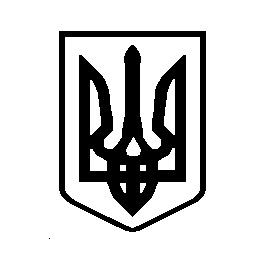 УКРАЇНАВИШГОРОДСЬКА МІСЬКА РАДАВИКОНАВЧИЙ КОМІТЕТР О З П О Р Я Д Ж Е Н Н Я   № 61від 18 травня 2018 року	                       	                                  			        м. ВишгородПро затвердження Положення та Програми проведення фізкультурно-мистецькогофестивалю «Зірки досяжні»З метою популяризації та розвитку фізичної культури і спорту для людей з особливими потребами, керуючись рішенням Вишгородської міської ради від 05.04.2018 р. № 37/51 «Про внесення змін до Програми культурно-масових заходів, здійснення представницьких видатків та інших заходів у м. Вишгороді на 2018 рік», ст. 32, 42 Закону України «Про місцеве самоврядування в Україні»:   Затвердити Положення про фізкультурно-мистецький фестиваль «Зірки досяжні» (додаток 1). Затвердити Програму фізкультурно-мистецького фестивалю «Зірки досяжні»                   (додаток 2 ). Провести 20-23 червня 2018 року фізкультурно-мистецький фестиваль «Зірки досяжні» у м. Вишгород. Начальнику фінансово-бухгалтерського відділу Мирієвському І.В. здійснити оплату фестивалю відповідно до чинного законодавства.Доручити директору комунального підприємства «Редакція газети «Вишгород» Ткачу В.О. висвітлення тематичних статей.Повідомити начальника Вишгородського відділу поліції Головного управління НП в Київській області Дудника О.А. про проведення фізкультурно-мистецького фестивалю «Зірки досяжні» для забезпечення правопорядку та безпеки учасників ходи під час проведення фестивалю. Повідомити головного лікаря Вишгородської станції екстреної швидкої допомоги Гонтара В.В. про проведення фізкультурно-мистецького фестивалю «Зірки досяжні»                 для забезпечення готовності спеціальних медичних підрозділів під час проведення фестивалю.  Контроль за виконанням розпорядження залишаю за собою. 	Міський голова		                      					         О. МомотДодаток 1до розпорядження від 18.05.2018 р. № 61ПОЛОЖЕННЯпро фізкультурно-мистецький фестиваль «Зірки досяжні» червень 2018 р.1. Загальні положення Фізкультурно-мистецький фестиваль «Зірки досяжні» (далі – Фестиваль) проводиться на підтримку людей з особливими потребами. В рамках Фестивалю відбуваються круглі столи, спортивні змагання, духовно-просвітницькі концерти, тощо. Історія створення Фестивалю почалася у 2010 році. Засновником Фестивалю є ГО «Інва-Тур» «Відродження». В 2018 році Фестиваль проводитиметься у м. Вишгород, Київської області.Під час проведення Фестивалю обробка персональних даних учасників здійснюється з урахуванням вимог закону України «Про захист персональних даних».2. Мета Фестивалю2.1.	Метою проведення Фестивалю є популяризація та розвиток фізичної культури та спорту, туризму для людей з особливими потребами, як ефективний спосіб оздоровлення, реабілітації та залучення до активного способу життя – сприяння інтеграції людей з інвалідністю в суспільство;залучення людей з інвалідністю до регулярних занять фізичною культурою і спортом, забезпечення вільного розвитку культурно-мистецьких процесів серед людей з інвалідністю;доступність всіх видів культурних послуг і культурної діяльності для людей з інвалідністю;налагодження зв’язків, обмін досвідом між людьми з особливими потребами, розвиток волонтерського руху та благодійництва. 3. Організатори Фестивалю3.1. Організаторами Фестивалю є Вишгородська міська рада, Вишгородський історико-культурний заповідник, Громадська організація «ІНВА – ТУР «Відродження», Закарпатський регіональний центр фізичної культури та спорту інвалідів «Інваспорт», Київська обласна державна адміністрація (за згодою), Вишгородська районна державна адміністрація (за згодою), Вишгородська районна рада (за згодою). 4. Спортивні змагання Фестивалю4.1. Керівництво спортивними змаганнями здійснює уповноважена організаційним комітетом особа:- бочча (місце проведення – стадіон «Енергетик»)- легкоатлетичні забіги (місце проведення - стадіон «Енергетик»)4.2. До участі у спортивних змаганнях допускаються спортсмени з інвалідністю різних нозологій по Заявці (форма додається), завіреної медичним закладом. Склад команди: 5 учасників, з них обов’язково 1 на візку.4.3. Орієнтовна кількість учасників з інших міст, що потребуватимуть поселення - 20 осіб. Орієнтовна загальна кількість учасників – 100 осіб.5. Місце проведення Фестивалю5.1. Місце проведення Фестивалю - Київська обл., м. Вишгород. 6. Джерела фінансування6.1. Витрати, пов’язані з проведенням фізкультурно-мистецького фестивалю «Зірки досяжні» здійснюється за рахунок коштів місцевих бюджетів та інших джерел фінансування не заборонених законодавством України.7. Нагородження переможців Фестивалю Переможці фізкультурно-мистецького фестивалю нагороджуються кубками, грамотами та медалями виробленими з кераміки. Учасники заходу повинні мати Заявки завірені і підписані керівником відряджуючої організації та лікарем ОЛФД, скріплені відповідними печатками, паспорт, інвалідне посвідчення, ксерокопію ідентифікаційного коду.ДАНЕ ПОЛОЖЕННЯ Є ОФІЦІЙНИМ ВИКЛИКОМ НА                                   ФІЗКУЛЬТУРНО-МИСТЕЦЬКИЙ ФЕСТИВАЛЬПопередню Заявку на участь надіслати факсом або поштою/e-mail до 05 червня 2018 року на адресу Вишгородської міської ради: 07301, Київська обл., м. Вишгород, площа Шевченка, 1; e-mail: vmrada@gmail.com. тел./факс (04596) 54-203За довідками звертатись за тел.: (04596) 26-566, (04596) 26-263.Керуючий справами 							Н. ВасиленкоДодаток 2до розпорядження від 18.05.2018 р. № 61ПРОГРАМАфізкультурно-мистецького фестивалю «Зірки досяжні»(м. Вишгород, 20-23 червня 2018 року)20 червня – заїзд учасників з інших регіонів. Поселення, харчування, нарада.21 червня – піша хода до найвищої точки Вишгорода – 180 м.10:00 – збір на площі Шевченка. Відкриття фестивалю, вітальні слова від організаторів фестивалю, старт.10:30 – Церква Святого князя Володимира, освячення ходи, благословення від отця Богдана.11:30 - Собор Вишгородської Богородиці, освячення ходи, благословення від отця Тараса.12:00 - Церква святих Бориса і Гліба, освячення ходи, благословення від отця Димитрія, коротка екскурсія.12:30 – найвища точка Вишгорода 180 м. молитва та покладення квітів до пам’ятних знаків жертвам радянських репресій та жертвам Голодомору.13:00-14:00 – Вишгородський музей давньоруського гончарства (спуск по вул. Межигірського Спаса). Зустріч учасників фестивалю, чаювання, екскурсія музеєм. 14:00-15:00 - створення з глини фрагменту карти України по контурам областей, викладаємо карту Єдиної України. 15:00-18:00 – Обід. Відпочинок по обіді за місцем поселення. 18:00 – екскурсійна програма по набережній Вишгорода, Козина гора та ін.22 червня 8:00 - 9:00 – Сніданок10:00 - 14:00 – Спортивні змагання.14:00 - 15:00 – Обід.16:00 - 17:00 - Концертна програма на галявині біля Собору Вишгородської Богородиці. Вечеря, дружнє спілкування.23 червня – Сніданок, від’їзд учасниківКеруючий справами 							Н. Василенко